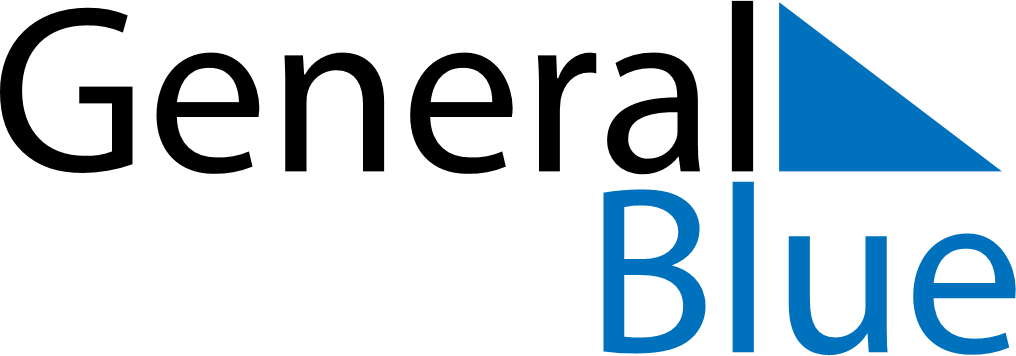 January 2024January 2024January 2024January 2024January 2024January 2024Paikuse, Paernumaa, EstoniaPaikuse, Paernumaa, EstoniaPaikuse, Paernumaa, EstoniaPaikuse, Paernumaa, EstoniaPaikuse, Paernumaa, EstoniaPaikuse, Paernumaa, EstoniaSunday Monday Tuesday Wednesday Thursday Friday Saturday 1 2 3 4 5 6 Sunrise: 9:10 AM Sunset: 3:38 PM Daylight: 6 hours and 28 minutes. Sunrise: 9:09 AM Sunset: 3:40 PM Daylight: 6 hours and 30 minutes. Sunrise: 9:09 AM Sunset: 3:41 PM Daylight: 6 hours and 32 minutes. Sunrise: 9:08 AM Sunset: 3:43 PM Daylight: 6 hours and 34 minutes. Sunrise: 9:08 AM Sunset: 3:44 PM Daylight: 6 hours and 36 minutes. Sunrise: 9:07 AM Sunset: 3:46 PM Daylight: 6 hours and 38 minutes. 7 8 9 10 11 12 13 Sunrise: 9:06 AM Sunset: 3:47 PM Daylight: 6 hours and 40 minutes. Sunrise: 9:06 AM Sunset: 3:49 PM Daylight: 6 hours and 43 minutes. Sunrise: 9:05 AM Sunset: 3:51 PM Daylight: 6 hours and 45 minutes. Sunrise: 9:04 AM Sunset: 3:52 PM Daylight: 6 hours and 48 minutes. Sunrise: 9:03 AM Sunset: 3:54 PM Daylight: 6 hours and 51 minutes. Sunrise: 9:02 AM Sunset: 3:56 PM Daylight: 6 hours and 54 minutes. Sunrise: 9:01 AM Sunset: 3:58 PM Daylight: 6 hours and 57 minutes. 14 15 16 17 18 19 20 Sunrise: 8:59 AM Sunset: 4:00 PM Daylight: 7 hours and 0 minutes. Sunrise: 8:58 AM Sunset: 4:02 PM Daylight: 7 hours and 3 minutes. Sunrise: 8:57 AM Sunset: 4:04 PM Daylight: 7 hours and 7 minutes. Sunrise: 8:55 AM Sunset: 4:06 PM Daylight: 7 hours and 10 minutes. Sunrise: 8:54 AM Sunset: 4:08 PM Daylight: 7 hours and 14 minutes. Sunrise: 8:52 AM Sunset: 4:10 PM Daylight: 7 hours and 18 minutes. Sunrise: 8:51 AM Sunset: 4:13 PM Daylight: 7 hours and 21 minutes. 21 22 23 24 25 26 27 Sunrise: 8:49 AM Sunset: 4:15 PM Daylight: 7 hours and 25 minutes. Sunrise: 8:48 AM Sunset: 4:17 PM Daylight: 7 hours and 29 minutes. Sunrise: 8:46 AM Sunset: 4:19 PM Daylight: 7 hours and 33 minutes. Sunrise: 8:44 AM Sunset: 4:22 PM Daylight: 7 hours and 37 minutes. Sunrise: 8:42 AM Sunset: 4:24 PM Daylight: 7 hours and 41 minutes. Sunrise: 8:40 AM Sunset: 4:26 PM Daylight: 7 hours and 45 minutes. Sunrise: 8:38 AM Sunset: 4:29 PM Daylight: 7 hours and 50 minutes. 28 29 30 31 Sunrise: 8:37 AM Sunset: 4:31 PM Daylight: 7 hours and 54 minutes. Sunrise: 8:35 AM Sunset: 4:33 PM Daylight: 7 hours and 58 minutes. Sunrise: 8:33 AM Sunset: 4:36 PM Daylight: 8 hours and 3 minutes. Sunrise: 8:30 AM Sunset: 4:38 PM Daylight: 8 hours and 7 minutes. 